INDICAÇÃO Nº 1788/2014Indica ao Poder Executivo Municipal a limpeza, cercamento e construção de escada no campo de areia entre as Ruas Emboabas e Parintins, localizado no Jardim Santa Rita de Cássia / Jardim Paraiso. Excelentíssimo Senhor Prefeito Municipal, Nos termos do Art. 108 do Regimento Interno desta Casa de Leis, dirijo-me a Vossa Excelência para Indicar ao Poder Executivo Municipal a limpeza, cercamento e construção de escada no campo de areia entre as Ruas Emboabas e Parintins, localizado no Jardim Santa Rita de Cássia / Jardim Paraiso. Justificativa:Este vereador foi procurado por moradores desta localidade, reclamando que é necessário à limpeza, cercamento e a construção de escada  no campo de areia sendo que é  de poucos pontos disponíveis para lazer e diversão para as crianças, adolescentes e munícipes desta região do bairro. Plenário “Dr. Tancredo Neves”, em 05 de Abril de 2014.Ducimar de Jesus Cardoso“Kadu Garçom”-Vereador-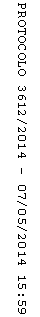 